Раздел долгосрочного плана: 7.2А: Функция. График функции(16часов)Раздел долгосрочного плана: 7.2А: Функция. График функции(16часов)Школа-лицей №36 имени А.Тажибаева Школа-лицей №36 имени А.Тажибаева Школа-лицей №36 имени А.Тажибаева Школа-лицей №36 имени А.Тажибаева Дата:Дата:ФИО учителя: Бижанова Акманат СерикбаевнаФИО учителя: Бижанова Акманат СерикбаевнаФИО учителя: Бижанова Акманат СерикбаевнаФИО учителя: Бижанова Акманат СерикбаевнаКласс: 7Класс: 7Количество присутствующих:Количество присутствующих:отсутствующих:отсутствующих:Тема урокаТема урокаЛинейная функция и ее график ( всего 2 часа-2 урок)Линейная функция и ее график ( всего 2 часа-2 урок)Линейная функция и ее график ( всего 2 часа-2 урок)Линейная функция и ее график ( всего 2 часа-2 урок)Цели обучения, которые достигаются на данном уроке (ссылка на учебную программу)Цели обучения, которые достигаются на данном уроке (ссылка на учебную программу)7.4.1.4 знать определение функции , строить её график и устанавливать его расположение в зависимости от k;7.4.1.5 знать определение линейной функции , строить её график и устанавливать его расположение в зависимости от значений k и b;7.4.1.6 находить точки пересечения графика линейной функции с осями координат (без построения графика);7.4.1.7определять знаки k и b линейной функции  заданной графиком;7.4.1.4 знать определение функции , строить её график и устанавливать его расположение в зависимости от k;7.4.1.5 знать определение линейной функции , строить её график и устанавливать его расположение в зависимости от значений k и b;7.4.1.6 находить точки пересечения графика линейной функции с осями координат (без построения графика);7.4.1.7определять знаки k и b линейной функции  заданной графиком;7.4.1.4 знать определение функции , строить её график и устанавливать его расположение в зависимости от k;7.4.1.5 знать определение линейной функции , строить её график и устанавливать его расположение в зависимости от значений k и b;7.4.1.6 находить точки пересечения графика линейной функции с осями координат (без построения графика);7.4.1.7определять знаки k и b линейной функции  заданной графиком;7.4.1.4 знать определение функции , строить её график и устанавливать его расположение в зависимости от k;7.4.1.5 знать определение линейной функции , строить её график и устанавливать его расположение в зависимости от значений k и b;7.4.1.6 находить точки пересечения графика линейной функции с осями координат (без построения графика);7.4.1.7определять знаки k и b линейной функции  заданной графиком;Цель урокаЦель урокаСтроить график линейной функций  применяя определение линейной функций.Устанавливать  расположение графиков функции в зависимости   k и b при нахождений точки пересечения с осями координат Строить график линейной функций  применяя определение линейной функций.Устанавливать  расположение графиков функции в зависимости   k и b при нахождений точки пересечения с осями координат Строить график линейной функций  применяя определение линейной функций.Устанавливать  расположение графиков функции в зависимости   k и b при нахождений точки пересечения с осями координат Строить график линейной функций  применяя определение линейной функций.Устанавливать  расположение графиков функции в зависимости   k и b при нахождений точки пересечения с осями координат Критерии оцениванияКритерии оцениванияЗнает определение функцийУмеют строить графики линейной функцийУстанавливает его расположение в зависимости от k и b  в системе координатЗнает определение функцийУмеют строить графики линейной функцийУстанавливает его расположение в зависимости от k и b  в системе координатЗнает определение функцийУмеют строить графики линейной функцийУстанавливает его расположение в зависимости от k и b  в системе координатЗнает определение функцийУмеют строить графики линейной функцийУстанавливает его расположение в зависимости от k и b  в системе координатЯзыковые целиЯзыковые целиПрименяют термины:  система координат, линейная функция, значение функции, область определения функции, зависимая и независимая переменнаяВыговаривают нахождения значения агрумента  при соответствующем значении функции Применяют термины:  система координат, линейная функция, значение функции, область определения функции, зависимая и независимая переменнаяВыговаривают нахождения значения агрумента  при соответствующем значении функции Применяют термины:  система координат, линейная функция, значение функции, область определения функции, зависимая и независимая переменнаяВыговаривают нахождения значения агрумента  при соответствующем значении функции Применяют термины:  система координат, линейная функция, значение функции, область определения функции, зависимая и независимая переменнаяВыговаривают нахождения значения агрумента  при соответствующем значении функции Привитие ценностей Привитие ценностей Экономический рост на основе индустриализации и инноваций Экономический рост на основе индустриализации и инноваций Экономический рост на основе индустриализации и инноваций Экономический рост на основе индустриализации и инноваций Межпредметные связиМежпредметные связиФизика –Прямолинейное движение, S=V0 +Vt Информатика-зависимость и независимость параметровФизика –Прямолинейное движение, S=V0 +Vt Информатика-зависимость и независимость параметровФизика –Прямолинейное движение, S=V0 +Vt Информатика-зависимость и независимость параметровФизика –Прямолинейное движение, S=V0 +Vt Информатика-зависимость и независимость параметровНавыки использования ИКИКТНавыки использования ИКИКТGeoGebra,google testGeoGebra,google testGeoGebra,google testGeoGebra,google testПредварительные знанияПредварительные знанияЗнание определения функции , построение её график и устанавливать его расположение в зависимости от k;Знание определения функции , построение её график и устанавливать его расположение в зависимости от k;Знание определения функции , построение её график и устанавливать его расположение в зависимости от k;Знание определения функции , построение её график и устанавливать его расположение в зависимости от k;Ход урокаХод урокаХод урокаХод урокаХод урокаХод урокаЗапланированные этапы урокаЗапланированная деятельность на урокеЗапланированная деятельность на урокеЗапланированная деятельность на урокеЗапланированная деятельность на урокеРесурсыНачало урока10 минут1.Учитель и учащиеся приветствуют друг друга. Обмениваются мотивирующими пожеланиями в стикерах, которые приготовят заранее. Желательно составленной по «Синквейн» и связанной по теме, можно выслушать нескольких ( например:АйзадаРешительная, находчиваяСтроит, определяет,устанавливаетИтд Проверка домашнего задания № 3.48 и 3.49 стр 91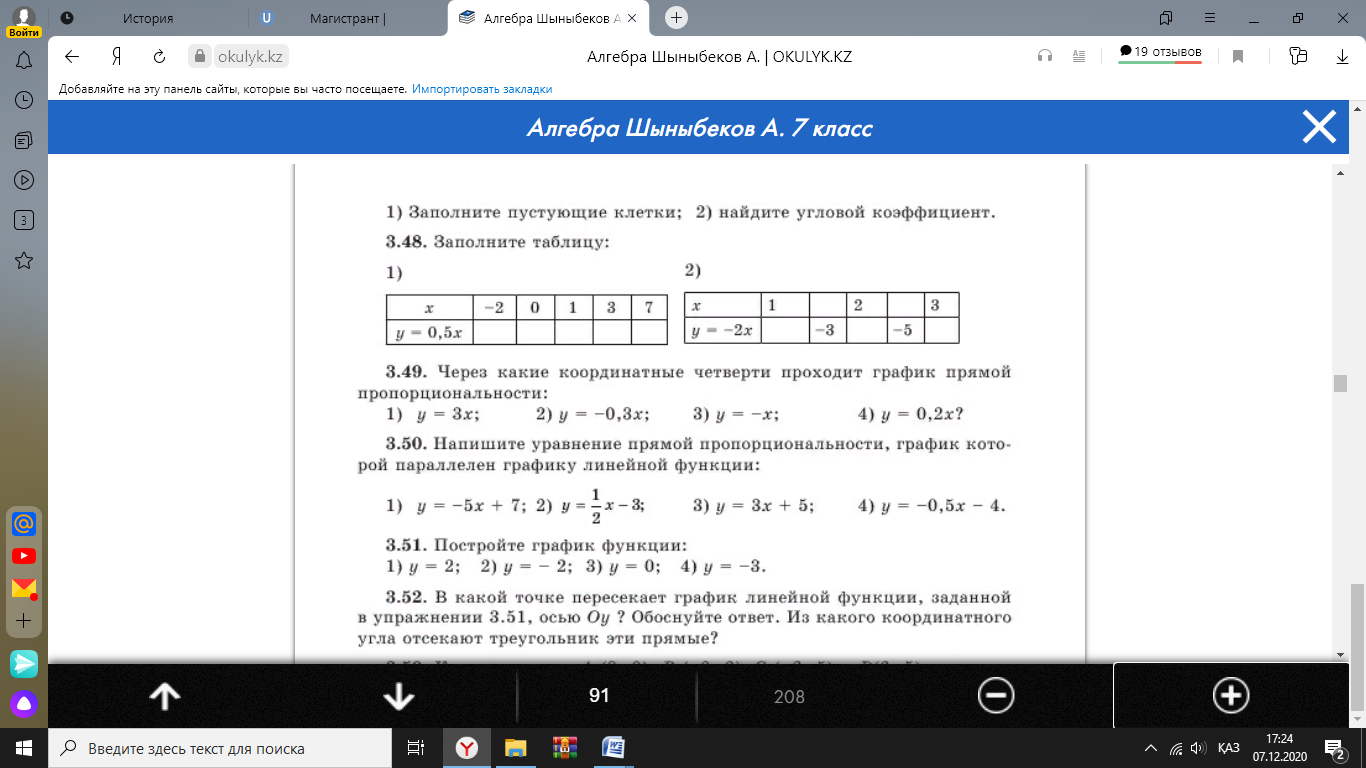 Ученики проводят взаимную проверку по парте.Четыре ученика, требующих особого внимания будут работать у доски. Учитель дает обратную связь ученикам у доски, а одноклассникам  предлагает свериться с доской, тем самым мотивируя учеников, которые менее успевали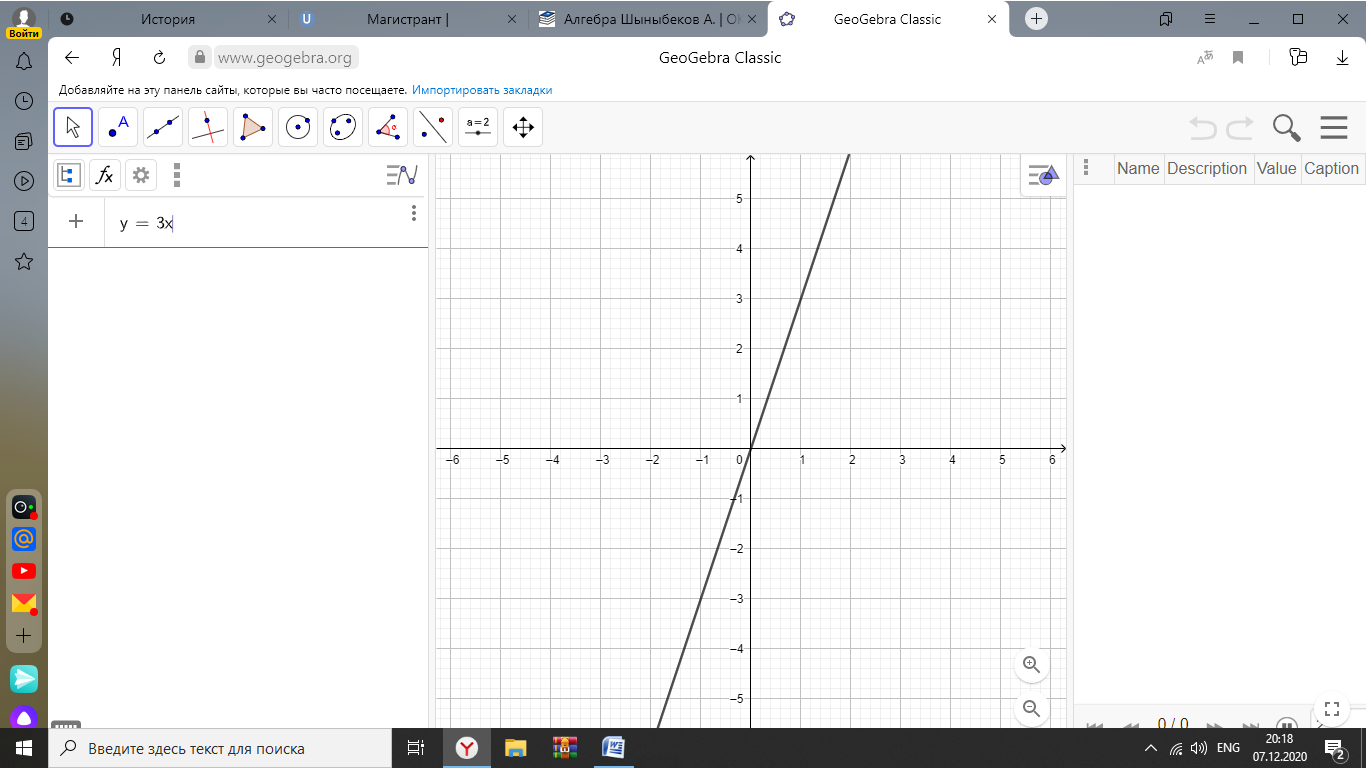 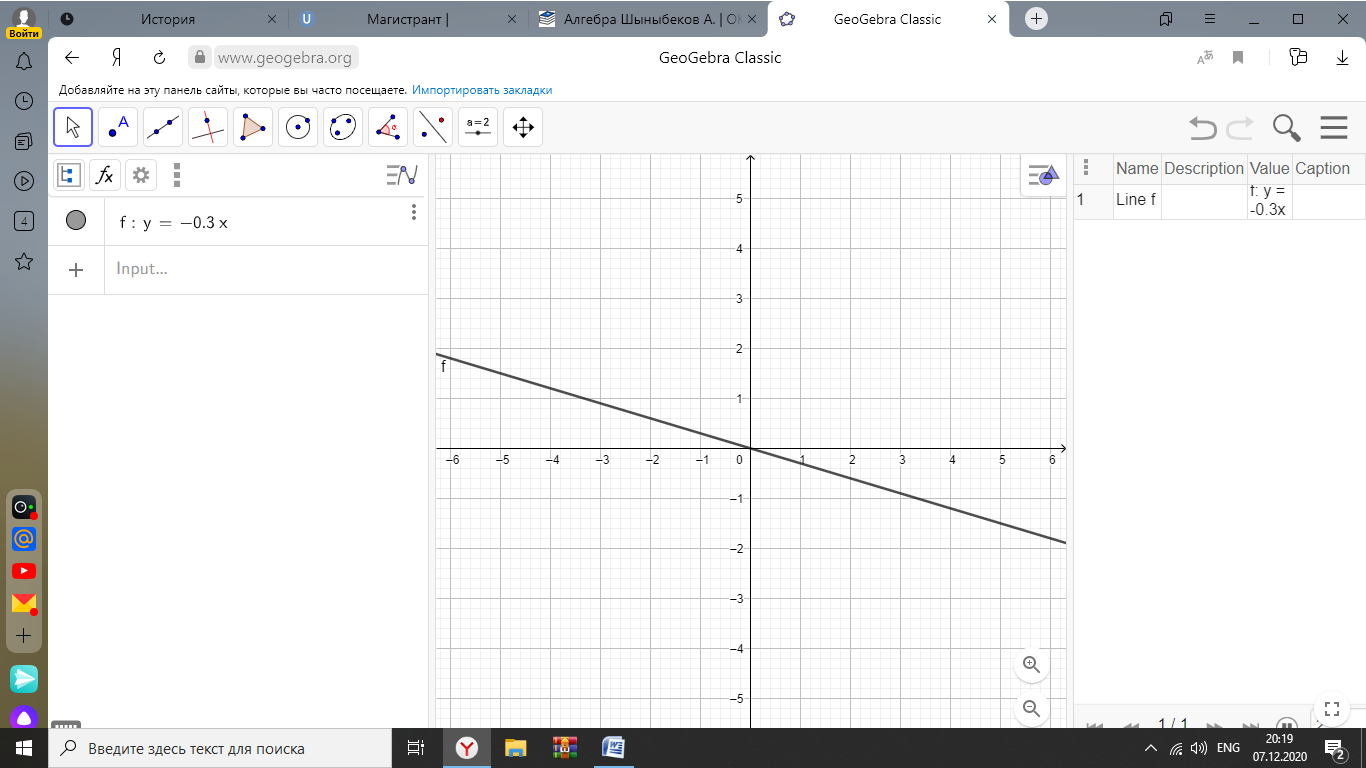 y=3x                                       y=-0.3x1.Учитель и учащиеся приветствуют друг друга. Обмениваются мотивирующими пожеланиями в стикерах, которые приготовят заранее. Желательно составленной по «Синквейн» и связанной по теме, можно выслушать нескольких ( например:АйзадаРешительная, находчиваяСтроит, определяет,устанавливаетИтд Проверка домашнего задания № 3.48 и 3.49 стр 91Ученики проводят взаимную проверку по парте.Четыре ученика, требующих особого внимания будут работать у доски. Учитель дает обратную связь ученикам у доски, а одноклассникам  предлагает свериться с доской, тем самым мотивируя учеников, которые менее успевалиy=3x                                       y=-0.3x1.Учитель и учащиеся приветствуют друг друга. Обмениваются мотивирующими пожеланиями в стикерах, которые приготовят заранее. Желательно составленной по «Синквейн» и связанной по теме, можно выслушать нескольких ( например:АйзадаРешительная, находчиваяСтроит, определяет,устанавливаетИтд Проверка домашнего задания № 3.48 и 3.49 стр 91Ученики проводят взаимную проверку по парте.Четыре ученика, требующих особого внимания будут работать у доски. Учитель дает обратную связь ученикам у доски, а одноклассникам  предлагает свериться с доской, тем самым мотивируя учеников, которые менее успевалиy=3x                                       y=-0.3x1.Учитель и учащиеся приветствуют друг друга. Обмениваются мотивирующими пожеланиями в стикерах, которые приготовят заранее. Желательно составленной по «Синквейн» и связанной по теме, можно выслушать нескольких ( например:АйзадаРешительная, находчиваяСтроит, определяет,устанавливаетИтд Проверка домашнего задания № 3.48 и 3.49 стр 91Ученики проводят взаимную проверку по парте.Четыре ученика, требующих особого внимания будут работать у доски. Учитель дает обратную связь ученикам у доски, а одноклассникам  предлагает свериться с доской, тем самым мотивируя учеников, которые менее успевалиy=3x                                       y=-0.3xУчебник Алгебра-7 класс.изд Атамұра.автор Шыныбеков А.Презентация, Geogebra   Середина урока 5 мин15 минКонец урока 10мин 2.Работа с смартфонами и планшетами.Повторение материала прошлых уроков, предварительная самооценка уровня знаний с помощью онлайн теста по гуглу.Переходим по ссылке. https://docs.google.com/forms/d/1pYXB6H0X6j2gsxfPZNAerMEuJ1qVfHCcwfqw01D9Pyw/edit?usp=результаты видны в «отчетах» на гугл диске с диаграммой. Закончившие 3 первых ученика становятся лидерами 3 групп, которые сформируются в дальнейшим. Ученики сами выбирают группу. Данный вид деятельности способствует развитию таких ценностей как уважение к себе и другим,  умение учиться,  отвечать за качество своей работы.3.Групповая работаГруппа «Исследователи»1.На  координатной прямой построить график функции y=2х-32.Указать расположение линейной функции  в зависимости от значений k и b 3. Найти точки пересечения графика линейной функции с осями координат (без построения графика (задание 23.1 стр 150)Группа «Открыватели»1.На  координатной прямой построить график функции y=2х+32.Указать расположение линейной функции  в зависимости от значений k и b 3. Найти точки пересечения графика линейной функции с осями координат (без построения графика (задание 23.5 стр 150)Группа «Аналитики»1.На  координатной прямой построить график функции y=-2х2.Указать расположение линейной функции  в зависимости от значений k и b 3. Найти точки пересечения графика линейной функции с осями координат (без построения графика (задание 23.1 стр 150)После защиты работы представители каждой группы на доске разноцветными (красный, белый и зеленый) мелками построят на одной координатной прямой свои функции.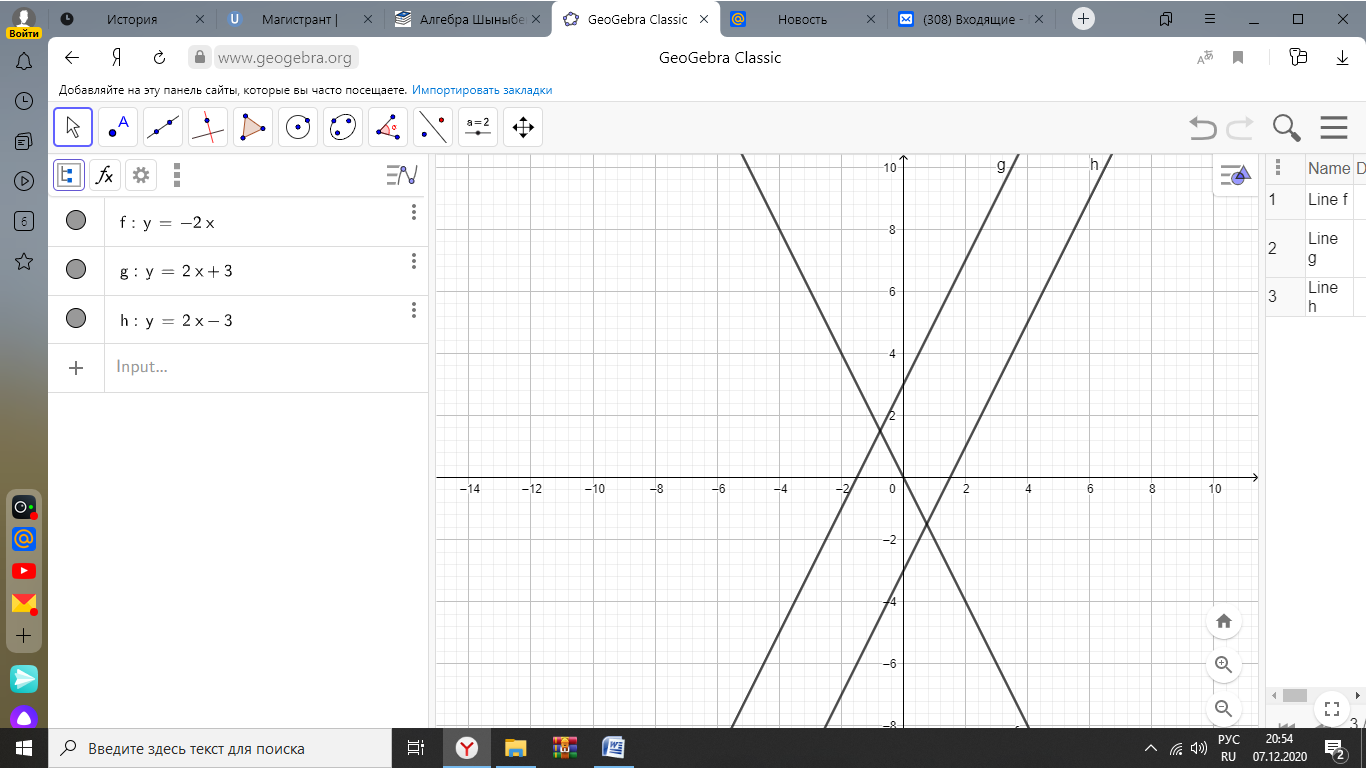 Учитель делает заключение, обобщая все выше сказанные данные.4.Парная работа Ученики выполняют парную работу №22.5 и 22.6 стр 145Проводят взаимную проверку по дескрипторамДескрипторы Подведение итогов урока.В конце урока обращаем внимание на цели урока и критерии оценивания. Отвечаем на вопрос:1.Почему функция у=кх+в называется линейной функцией? 2.Может ли графиком линейной функции быть прямая параллельная оси абцисс или параллельная оси ординат?3. Как по графику  линейной функции у=кх+в  узнать расположение  на координатной плоскости 4.Как найти  точки пересечения с осями координат?Домашнее задание 22.13 стр 1462.Работа с смартфонами и планшетами.Повторение материала прошлых уроков, предварительная самооценка уровня знаний с помощью онлайн теста по гуглу.Переходим по ссылке. https://docs.google.com/forms/d/1pYXB6H0X6j2gsxfPZNAerMEuJ1qVfHCcwfqw01D9Pyw/edit?usp=результаты видны в «отчетах» на гугл диске с диаграммой. Закончившие 3 первых ученика становятся лидерами 3 групп, которые сформируются в дальнейшим. Ученики сами выбирают группу. Данный вид деятельности способствует развитию таких ценностей как уважение к себе и другим,  умение учиться,  отвечать за качество своей работы.3.Групповая работаГруппа «Исследователи»1.На  координатной прямой построить график функции y=2х-32.Указать расположение линейной функции  в зависимости от значений k и b 3. Найти точки пересечения графика линейной функции с осями координат (без построения графика (задание 23.1 стр 150)Группа «Открыватели»1.На  координатной прямой построить график функции y=2х+32.Указать расположение линейной функции  в зависимости от значений k и b 3. Найти точки пересечения графика линейной функции с осями координат (без построения графика (задание 23.5 стр 150)Группа «Аналитики»1.На  координатной прямой построить график функции y=-2х2.Указать расположение линейной функции  в зависимости от значений k и b 3. Найти точки пересечения графика линейной функции с осями координат (без построения графика (задание 23.1 стр 150)После защиты работы представители каждой группы на доске разноцветными (красный, белый и зеленый) мелками построят на одной координатной прямой свои функции.Учитель делает заключение, обобщая все выше сказанные данные.4.Парная работа Ученики выполняют парную работу №22.5 и 22.6 стр 145Проводят взаимную проверку по дескрипторамДескрипторы Подведение итогов урока.В конце урока обращаем внимание на цели урока и критерии оценивания. Отвечаем на вопрос:1.Почему функция у=кх+в называется линейной функцией? 2.Может ли графиком линейной функции быть прямая параллельная оси абцисс или параллельная оси ординат?3. Как по графику  линейной функции у=кх+в  узнать расположение  на координатной плоскости 4.Как найти  точки пересечения с осями координат?Домашнее задание 22.13 стр 1462.Работа с смартфонами и планшетами.Повторение материала прошлых уроков, предварительная самооценка уровня знаний с помощью онлайн теста по гуглу.Переходим по ссылке. https://docs.google.com/forms/d/1pYXB6H0X6j2gsxfPZNAerMEuJ1qVfHCcwfqw01D9Pyw/edit?usp=результаты видны в «отчетах» на гугл диске с диаграммой. Закончившие 3 первых ученика становятся лидерами 3 групп, которые сформируются в дальнейшим. Ученики сами выбирают группу. Данный вид деятельности способствует развитию таких ценностей как уважение к себе и другим,  умение учиться,  отвечать за качество своей работы.3.Групповая работаГруппа «Исследователи»1.На  координатной прямой построить график функции y=2х-32.Указать расположение линейной функции  в зависимости от значений k и b 3. Найти точки пересечения графика линейной функции с осями координат (без построения графика (задание 23.1 стр 150)Группа «Открыватели»1.На  координатной прямой построить график функции y=2х+32.Указать расположение линейной функции  в зависимости от значений k и b 3. Найти точки пересечения графика линейной функции с осями координат (без построения графика (задание 23.5 стр 150)Группа «Аналитики»1.На  координатной прямой построить график функции y=-2х2.Указать расположение линейной функции  в зависимости от значений k и b 3. Найти точки пересечения графика линейной функции с осями координат (без построения графика (задание 23.1 стр 150)После защиты работы представители каждой группы на доске разноцветными (красный, белый и зеленый) мелками построят на одной координатной прямой свои функции.Учитель делает заключение, обобщая все выше сказанные данные.4.Парная работа Ученики выполняют парную работу №22.5 и 22.6 стр 145Проводят взаимную проверку по дескрипторамДескрипторы Подведение итогов урока.В конце урока обращаем внимание на цели урока и критерии оценивания. Отвечаем на вопрос:1.Почему функция у=кх+в называется линейной функцией? 2.Может ли графиком линейной функции быть прямая параллельная оси абцисс или параллельная оси ординат?3. Как по графику  линейной функции у=кх+в  узнать расположение  на координатной плоскости 4.Как найти  точки пересечения с осями координат?Домашнее задание 22.13 стр 1462.Работа с смартфонами и планшетами.Повторение материала прошлых уроков, предварительная самооценка уровня знаний с помощью онлайн теста по гуглу.Переходим по ссылке. https://docs.google.com/forms/d/1pYXB6H0X6j2gsxfPZNAerMEuJ1qVfHCcwfqw01D9Pyw/edit?usp=результаты видны в «отчетах» на гугл диске с диаграммой. Закончившие 3 первых ученика становятся лидерами 3 групп, которые сформируются в дальнейшим. Ученики сами выбирают группу. Данный вид деятельности способствует развитию таких ценностей как уважение к себе и другим,  умение учиться,  отвечать за качество своей работы.3.Групповая работаГруппа «Исследователи»1.На  координатной прямой построить график функции y=2х-32.Указать расположение линейной функции  в зависимости от значений k и b 3. Найти точки пересечения графика линейной функции с осями координат (без построения графика (задание 23.1 стр 150)Группа «Открыватели»1.На  координатной прямой построить график функции y=2х+32.Указать расположение линейной функции  в зависимости от значений k и b 3. Найти точки пересечения графика линейной функции с осями координат (без построения графика (задание 23.5 стр 150)Группа «Аналитики»1.На  координатной прямой построить график функции y=-2х2.Указать расположение линейной функции  в зависимости от значений k и b 3. Найти точки пересечения графика линейной функции с осями координат (без построения графика (задание 23.1 стр 150)После защиты работы представители каждой группы на доске разноцветными (красный, белый и зеленый) мелками построят на одной координатной прямой свои функции.Учитель делает заключение, обобщая все выше сказанные данные.4.Парная работа Ученики выполняют парную работу №22.5 и 22.6 стр 145Проводят взаимную проверку по дескрипторамДескрипторы Подведение итогов урока.В конце урока обращаем внимание на цели урока и критерии оценивания. Отвечаем на вопрос:1.Почему функция у=кх+в называется линейной функцией? 2.Может ли графиком линейной функции быть прямая параллельная оси абцисс или параллельная оси ординат?3. Как по графику  линейной функции у=кх+в  узнать расположение  на координатной плоскости 4.Как найти  точки пересечения с осями координат?Домашнее задание 22.13 стр 146Google discУчебник Алгебра-7 класс.изд Мектеп.автор Абылкасымова А.Е.Учебник Алгебра-7 класс.изд Мектеп.автор Абылкасымова А.Е.Дифференциация – каким образом Вы планируете оказать больше поддержки? Какие задачи Вы планируете поставить перед более способными учащимися?Дифференциация – каким образом Вы планируете оказать больше поддержки? Какие задачи Вы планируете поставить перед более способными учащимися?Дифференциация – каким образом Вы планируете оказать больше поддержки? Какие задачи Вы планируете поставить перед более способными учащимися?Оценивание – как Вы планируете проверить уровень усвоения материала учащимися?Оценивание – как Вы планируете проверить уровень усвоения материала учащимися?Здоровье и соблюдение техники безопасностиВ первую очередь идет дифференцация  учебник. Учебник Алгебра-7 класс.изд Атамұра.автор Шыныбеков А.стр.90,91.,учебник Алгебра-7 класс.изд Мектеп.автор Абылкасымова А.Е. стр 146-150.Во вторых  в  создании групп учащихся по уровню подготовки, а так же применении дифференцированных заданиях в групповых, парных и индивидуальных заданияхВ третьих активные методы обучения -наводящие вопросы, требующие развернутого ответа при рефлексии-познавательно-исследовательские в групповой работе-применение ИКТ ресурсы-синквейнВ первую очередь идет дифференцация  учебник. Учебник Алгебра-7 класс.изд Атамұра.автор Шыныбеков А.стр.90,91.,учебник Алгебра-7 класс.изд Мектеп.автор Абылкасымова А.Е. стр 146-150.Во вторых  в  создании групп учащихся по уровню подготовки, а так же применении дифференцированных заданиях в групповых, парных и индивидуальных заданияхВ третьих активные методы обучения -наводящие вопросы, требующие развернутого ответа при рефлексии-познавательно-исследовательские в групповой работе-применение ИКТ ресурсы-синквейнВ первую очередь идет дифференцация  учебник. Учебник Алгебра-7 класс.изд Атамұра.автор Шыныбеков А.стр.90,91.,учебник Алгебра-7 класс.изд Мектеп.автор Абылкасымова А.Е. стр 146-150.Во вторых  в  создании групп учащихся по уровню подготовки, а так же применении дифференцированных заданиях в групповых, парных и индивидуальных заданияхВ третьих активные методы обучения -наводящие вопросы, требующие развернутого ответа при рефлексии-познавательно-исследовательские в групповой работе-применение ИКТ ресурсы-синквейн -При проверке домашнего задания ученики проводят взаимооценивание . Учеников, требующих особого внимания оценивание учителем путем наблюдения и осуществление им обратной связи. - Предварительная самооценка по гугл тесту-При парных работах оценивание по дескрипторам. -При проверке домашнего задания ученики проводят взаимооценивание . Учеников, требующих особого внимания оценивание учителем путем наблюдения и осуществление им обратной связи. - Предварительная самооценка по гугл тесту-При парных работах оценивание по дескрипторам. Упражнения на концентрацию внимания.Рефлексия по урокуБыли ли цели урока/цели обучения реалистичными? Все ли учащиеся достигли ЦО?Если нет, то почему?Правильно ли проведена дифференциация на уроке? Выдержаны ли были временные этапы урока? Какие отступления были от плана урока и почему?Рефлексия по урокуБыли ли цели урока/цели обучения реалистичными? Все ли учащиеся достигли ЦО?Если нет, то почему?Правильно ли проведена дифференциация на уроке? Выдержаны ли были временные этапы урока? Какие отступления были от плана урока и почему?Рефлексия по урокуБыли ли цели урока/цели обучения реалистичными? Все ли учащиеся достигли ЦО?Если нет, то почему?Правильно ли проведена дифференциация на уроке? Выдержаны ли были временные этапы урока? Какие отступления были от плана урока и почему?Используйте данный раздел для размышлений об уроке. Ответьте на самые важные вопросы о Вашем уроке из левой колонки.Используйте данный раздел для размышлений об уроке. Ответьте на самые важные вопросы о Вашем уроке из левой колонки.Используйте данный раздел для размышлений об уроке. Ответьте на самые важные вопросы о Вашем уроке из левой колонки.Рефлексия по урокуБыли ли цели урока/цели обучения реалистичными? Все ли учащиеся достигли ЦО?Если нет, то почему?Правильно ли проведена дифференциация на уроке? Выдержаны ли были временные этапы урока? Какие отступления были от плана урока и почему?Рефлексия по урокуБыли ли цели урока/цели обучения реалистичными? Все ли учащиеся достигли ЦО?Если нет, то почему?Правильно ли проведена дифференциация на уроке? Выдержаны ли были временные этапы урока? Какие отступления были от плана урока и почему?Рефлексия по урокуБыли ли цели урока/цели обучения реалистичными? Все ли учащиеся достигли ЦО?Если нет, то почему?Правильно ли проведена дифференциация на уроке? Выдержаны ли были временные этапы урока? Какие отступления были от плана урока и почему?Общая оценкаКакие два аспекта урока прошли хорошо (подумайте как о преподавании, так и об обучении)?1:2:Что могло бы способствовать улучшению урока (подумайте как о преподавании, так и об обучении)?1: 2:Что я выявил(а) за время урока о классе или достижениях/трудностях отдельных учеников, на что необходимо обратить внимание на последующих уроках?Общая оценкаКакие два аспекта урока прошли хорошо (подумайте как о преподавании, так и об обучении)?1:2:Что могло бы способствовать улучшению урока (подумайте как о преподавании, так и об обучении)?1: 2:Что я выявил(а) за время урока о классе или достижениях/трудностях отдельных учеников, на что необходимо обратить внимание на последующих уроках?Общая оценкаКакие два аспекта урока прошли хорошо (подумайте как о преподавании, так и об обучении)?1:2:Что могло бы способствовать улучшению урока (подумайте как о преподавании, так и об обучении)?1: 2:Что я выявил(а) за время урока о классе или достижениях/трудностях отдельных учеников, на что необходимо обратить внимание на последующих уроках?Общая оценкаКакие два аспекта урока прошли хорошо (подумайте как о преподавании, так и об обучении)?1:2:Что могло бы способствовать улучшению урока (подумайте как о преподавании, так и об обучении)?1: 2:Что я выявил(а) за время урока о классе или достижениях/трудностях отдельных учеников, на что необходимо обратить внимание на последующих уроках?Общая оценкаКакие два аспекта урока прошли хорошо (подумайте как о преподавании, так и об обучении)?1:2:Что могло бы способствовать улучшению урока (подумайте как о преподавании, так и об обучении)?1: 2:Что я выявил(а) за время урока о классе или достижениях/трудностях отдельных учеников, на что необходимо обратить внимание на последующих уроках?Общая оценкаКакие два аспекта урока прошли хорошо (подумайте как о преподавании, так и об обучении)?1:2:Что могло бы способствовать улучшению урока (подумайте как о преподавании, так и об обучении)?1: 2:Что я выявил(а) за время урока о классе или достижениях/трудностях отдельных учеников, на что необходимо обратить внимание на последующих уроках?